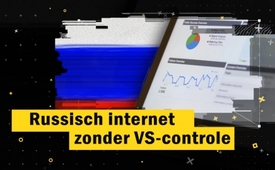 Russisch internet zonder Amerikaanse controle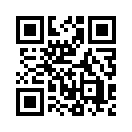 In mei 2019 heeft Rusland een wet aangenomen waarin staat dat het binnenlandse internetverkeer in het land moet blijven en niet meer via het buitenland mag gaan. In reactie hierop meldden de westerse media echter dat Rusland het internet in eigen land massaal zou censureren. Moet in deze bekendmaking alles wat zich aan de Amerikaanse controle wil onttrekken opnieuw worden gebrandmerkt als ondemocratisch, dictatoriaal en censuur?Amerika had het internet zo opgebouwd dat een groot deel van het wereldwijde internetverkeer via serverknooppunten in Amerika verloopt. Zo ging tot nu toe 70% van het binnenlandse internetverkeer in Rusland via Amerikaanse knooppunten. In mei 2019 heeft Rusland echter een wet aangenomen die voorschrijft dat het binnenlands internetverkeer in het land moet blijven en niet meer via het buitenland moet lopen. Een infrastructuur met Russische internetservers en -knooppunten moet speciaal voor dit doel worden gecreëerd.
Begin november 2019 meldden de westerse media daarentegen dat Rusland het internet in eigen land massaal zou censureren. Moet in deze bekendmaking eens te meer alles wat zich aan de Amerikaanse controle wil onttrekken worden gebrandmerkt als ondemocratisch, dictatoriaal en censuur?door pg.Bronnen:https://dieunbestechlichen.com/2019/11/medien-melden-zensur-des-internets-in-russland-was-ist-da-dran/Dit zou u ook kunnen interesseren:---Kla.TV – Het andere nieuws ... vrij – onafhankelijk – ongecensureerd ...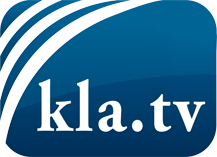 wat de media niet zouden moeten verzwijgen ...zelden gehoord van het volk, voor het volk ...nieuwsupdate elke 3 dagen vanaf 19:45 uur op www.kla.tv/nlHet is de moeite waard om het bij te houden!Gratis abonnement nieuwsbrief 2-wekelijks per E-Mail
verkrijgt u op: www.kla.tv/abo-nlKennisgeving:Tegenstemmen worden helaas steeds weer gecensureerd en onderdrukt. Zolang wij niet volgens de belangen en ideologieën van de kartelmedia journalistiek bedrijven, moeten wij er elk moment op bedacht zijn, dat er voorwendselen zullen worden gezocht om Kla.TV te blokkeren of te benadelen.Verbindt u daarom vandaag nog internetonafhankelijk met het netwerk!
Klickt u hier: www.kla.tv/vernetzung&lang=nlLicence:    Creative Commons-Licentie met naamgeving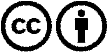 Verspreiding en herbewerking is met naamgeving gewenst! Het materiaal mag echter niet uit de context gehaald gepresenteerd worden.
Met openbaar geld (GEZ, ...) gefinancierde instituties is het gebruik hiervan zonder overleg verboden.Schendingen kunnen strafrechtelijk vervolgd worden.